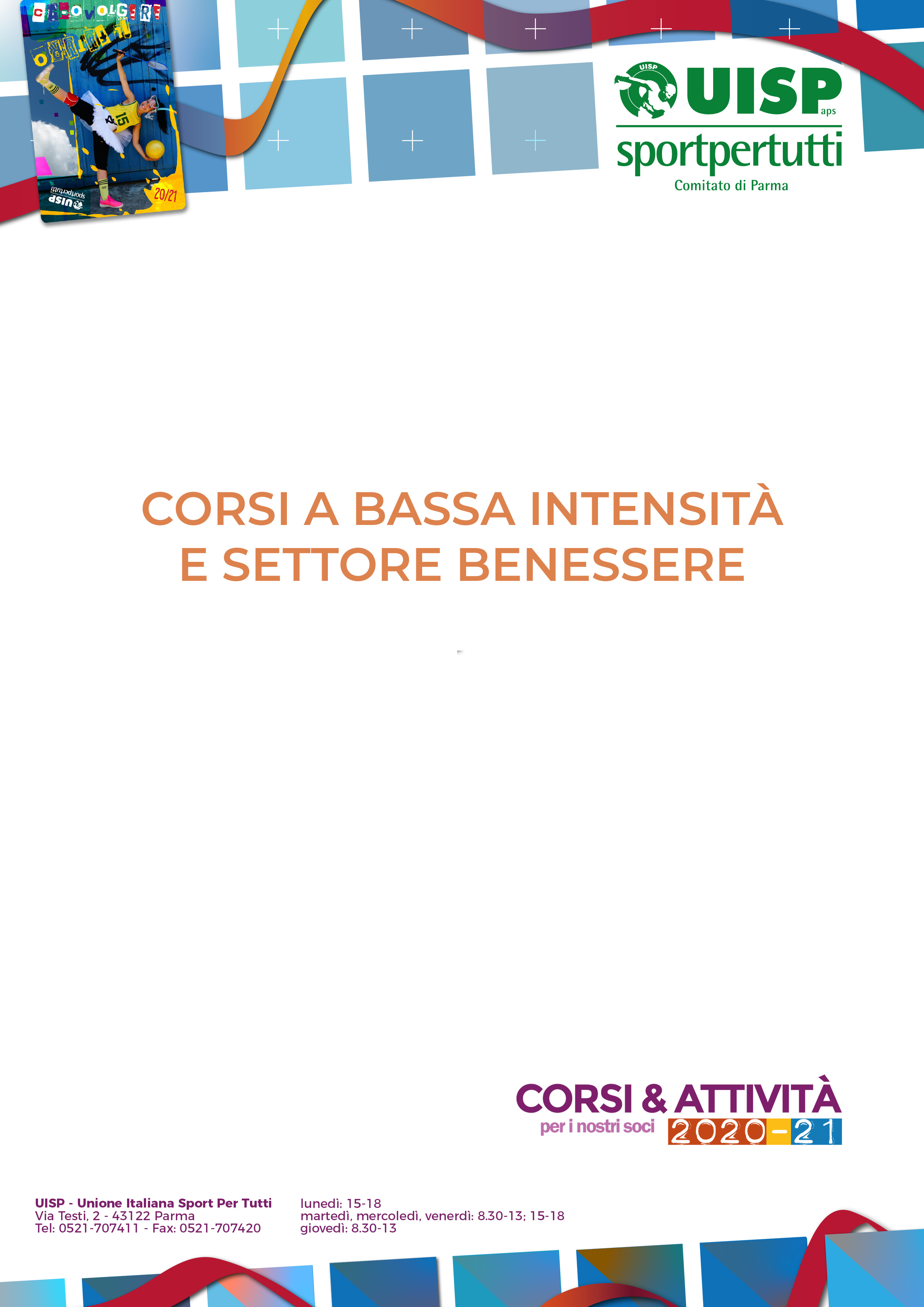 GINNASTICA DOLCEÈ la ginnastica adatta anche alle persone meno allenate o a coloro che per particolari condizioni fisiche non possono effettuare movimenti bruschi. Consigliata agli anziani, alle donne in gravidanza, a tutto coloro che vogliono mantenersi in forma con un allenamento soft fatto di esercizi che non mettono a repentaglio le articolazioni, la ginnastica dolce è fatta di movimenti armonici dove ha un ruolo chiaro il respiro, la postura corretta, la giusta realizzazione dell’esercizio.Circolo Arci San Lazzaro - Via Ugoleto 14 Mar-ven: inizio6  ottobre; lun-gio: inizio 5  ottobrePalestra Campus - Campus universitario – inizio 5  ottobre Palestra Zona Crocetta – via Quintino Sella 13, (presso filiale Cus Parma) - inizio 6 ottobre Palestra Fisilabor - Borgo Tommasini 18 - inizio 5 ottobre Palestra Ludens - Via Marconi 39/a - inizio 6 ottobre Palestra Melloni - Via Pintor Lun-mer: inizio 5 ottobre; mar-ven: inizio 6 ottobreParrocchia Sacro Cuore - P.le Volta 1 Mar-ven: inizio 6 ottobre; lun-gio: inizio 5 ottobreCircolo Il Tulipano - Via Marchesi 6 - inizio 6 ottobre Parrocchia San Paolo Apostolo - Via Grenoble 9 - inizio 6 ottobre Spazio84, Via Trieste, 84  - inizio 5 ottobre POSTURALECircolo Arci San Lazzaro - Via Ugoleto 14 Lunedì: inizio 12 ottobre - giovedì: inizio 15 ottobrePILATES DOLCECircolo Arci San Lazzaro - Via Ugoleto 14 - inizio 14 ottobrePSP: POSTURAL – STRETCHING – PILATESCircolo Arci San Lazzaro - Via Ugoleto 14 - inizio 12 ottobreAFA: ATTIVITA’ FISICA ADATTATA PER MAL DI SCHIENACircolo Arci San Lazzaro - Via Ugoleto 14 - inizio 12 ottobrePalestra Zona Crocetta – via Quintino Sella 13, (presso filiale Cus Parma) - inizio 13 ottobre BALLI di GRUPPOIscrizione 89 € (più tessera UISP)					25 lezioni – 1 volta a settimana					Circolo Arci San Lazzaro - Via Ugoleto 14 martedì 15.00-16.00 (intermedio) – inizio 13 ottobre		martedì 16.00-17.00 (principianti) – inizio 13 ottobrevenerdì 15.00-16.00 (intermedio) – inizio 16 ottobrevenerdì 16.00-17.00 (principianti) – inizio 16 ottobrePalestra Damas - Via Orlando 27/amartedì 15.00-16.00 (principianti) – inizio 13 ottobremartedì 16.00-17.00 (intermedio) – inizio 13 ottobregiovedì 15.00-16.00 (principianti) – inizio 15 ottobregiovedì 16.00-17.00 (intermedio) – inizio 15 ottobrevenerdì 15.00-16.00 (principianti) – inizio 16 ottobrevenerdì 16.00-17.00 (intermedio) – inizio 16 ottobreCorsoIntensitàFrequenzaGiorniOrarioNr. lez.Costo €Ginnastica1Annuale bisett.mar-ven9.00-10.0055134Ginnastica1Annuale bisett.mar-ven10.00-11.0055134Ginnastica1Annuale bisett.mar-ven11.00-12.0055134Ginnastica1Annuale bisett.lun-gio15.30-16.3055134Ginnastica1Annuale bisett.lun-gio16.30-17.3055134CorsoIntensitàFrequenzaGiorniOrarioNr. lez.Costo €Ginnastica1Annuale bisett.lun-mer9.00-10.0055134Ginnastica1Annuale bisett.lun-mer10.00-11.0055134Ginnastica1Annuale bisett.lun-mer10.00-11.0055134CorsoIntensitàFrequenzaGiorniOrarioNr. lez.Costo €Ginnastica1Annuale bisett.mar-gio10.00-11.0055134CorsoIntensitàFrequenzaGiorniOrarioNr. lez.Costo €Ginnastica1Annuale bisett.lun-mer9.00-10.0055134Ginnastica1Annuale bisett.lun-mer10.00-11.0055134Ginnastica1Annuale bisett.lun-mer11.00-12.0055134CorsoIntensitàFrequenzaGiorniOrarioNr. lez.Costo €Ginnastica1Annuale bisett.mar-ven9.00-10.0055134Ginnastica1Annuale bisett.mar-ven10.00-11.0055134Ginnastica1Annuale bisett.mar-ven11.00-12.0055134CorsoIntensitàFrequenzaGiorniOrarioNr. lez.Costo €Ginnastica1Annuale bisett.lun-mer16.00-17.0055134Ginnastica1Annuale bisett.mar-ven16.00-17.0055134CorsoIntensitàFrequenzaGiorniOrarioNr. lez.Costo €Ginnastica1Annuale bisett.mar-ven9.00-10.0055134Ginnastica1Annuale bisett.mar-ven10.00-11.0055134Ginnastica1Annuale bisett.mar-ven11.00-12.0055134Ginnastica1Annuale bisett.lun-ven17.00-18.0055134CorsoIntensitàFrequenzaGiorniOrarioNr. lez.Costo €Ginnastica1Annuale bisett.mar-gio9.00-10.0055134Ginnastica1Annuale bisett.mar-gio10.00-11.0055134Ginnastica1Annuale bisett.mar-gio11.00-12.0055134CorsoIntensitàFrequenzaGiorniOrarioNr. lez.Costo €Ginnastica1Annuale bisett.mar-ven10.30-11.3055142CorsoIntensitàFrequenzaGiorniOrarioNr. lez.Costo €Ginnastica1Annuale bisett.lun-gio9.00-10.0055134Ginnastica1Annuale bisett.lun-gio10.00-11.0055134Ginnastica1Annuale bisett.lun-gio11.00-12.0055134Ginnastica1Annuale bisett.mar-ven9.00-10.0055134Ginnastica1Annuale bisett.mar-ven12.00-11.0055134CorsoIntensitàFrequenzaGiorniOrarioNr. lez.Costo €Ginnastica posturale1Annuale monosett.lun10.00-11.002589Ginnastica posturale1Annuale monosett.gio10.00-11.002589CorsoIntensitàFrequenzaGiorniOrarioNr. lez.Costo €Pilates Dolce1Annuale monosett.mer10.00-11.002589CorsoIntensitàFrequenzaGiorniOrarioNr. lez.Costo €PSP1Annuale monosett.lun11.00-12.002589PSP1Annuale monosett.mer11.00-12.002589CorsoIntensitàFrequenzaGiorniOrarioNr. lez.Costo €AFA1Annuale mono.Lun9.00-10.002589AFA1Annuale mono.gio9.00-10.002589CorsoIntensitàFrequenzaGiorniOrarioNr. lez.Costo €AFA1Annuale mono.mar11.00-12.002589AFA1Annuale mono.gio11.00-12.002589